HIGH HOLY DAYS 5780The MCJC Board wishes you and yours a happy and healthy new year.  We hope you will join us at the shul for the High Holy Days.Selichot: Saturday, September 21st, 8:00 PM.  A short, candle-lit evening service of preparation for the Holy Days, with chanting and time for looking within.  Selichot means “forgiveness” and is meant to heighten our teshuvah, our returning to life and goodness.  Mikveh:The mikveh, a prayerful ritual immersion in "living water," is a beautiful traditional way to enter the Holy Days. All women are invited to attend. The mikveh will be held on Sunday, September 29th.  We will meet at 10:00 AM at the Albion Grocery and carpool together to the Middle Ridge Pond.  If you do not want to meet at the store, please park at Harriet Bye's house (31131 Middle Ridge) and walk to the pond.  Please do not park your car anywhere along Middle Ridge Road. Rosh Hashana:Evening service--Sunday, September 29th, 7:30-9:30 PM. Morning service—Monday, September 30th, 10:30 AM-2:00 PM 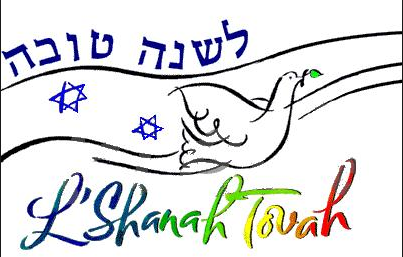         (community luncheon following morning service)*Rosh Hashana teachings and Sin Buffet—3:30 PMTashlich at Caspar Beach—approximately 4:30 PMYom Kippur:Kol Nidre—Tuesday, October 8th, 7:30-9:30 PM.  Morning service—Wednesday, October 9th, 10:30 AM-2:30 PM Yizkor (memorial service)--4:30-5:30 PMMincha and Ne'ila--5:30 PM to sundown.       (potluck breaking-the-fast meals at community members’ homes)**YIZKOR LISTThe yizkor list is a perpetual list of family members and others close to members of our community who have died.  Names read last year will be read again.  If you have a name that has not already been added to the permanent list, please email Donna at montag@mcn.org or call 877-3243, well in advance of the service. There will be time after the reading of the list to say the names of additional people you want to remember.CHILDRENIf you are interested in child care during High Holy Day services, please contact Joan Katzeff at (707) 964-9161 by September 15th.  Children are welcome at services. There are some parts that children may enjoy most, even if they do not stay for the rest of the service.  On Rosh Hashana that includes the shofar service and the Sin Buffet at the end of the afternoon teachings; on Yom Kippur, the first singing of Kol Nidre.  Also consider the closing havdalah and shofar blowing “in the dark” to end the holidays.  GENERAL INFORMATIONWe anticipate that the shul will be crowded.  We encourage you to come early.  If you are an elder or are disabled and require assistance or transportation, or if you can provide this assistance during the holidays, please call Mina at 937-1319 or email mcohen@mcn.org by September 15th.We are suggesting a contribution of $150.00 for each adult who is not a contributing member of MCJC.  This contribution will help cover costs of providing High Holy Day services.  We request that this be paid in advance and sent to P.O. Box 291, Little River, CA, 95456.  Alternately, you can mail your contribution later to the above address.  It is traditional not to handle or discuss money on the holidays themselves.  As always, no one will be turned away for lack of funds, so please contribute what you can.  If you have any financial questions, please contact Donna Montag, our treasurer, at montag@mcn.org.*  Rosh Hashana Lunch:Following Rosh Hashana morning services, many people choose to remain at the shul to rest and eat lunch together.  If you plan to have lunch at the shul, please bring a vegetarian cold dish that can serve 8-10 people. Everything else will be provided.**  Breaking the Fast:It is customary to break the Yom Kippur fast with a festive meal.  We encourage you to invite friends and family to break the fast with you.  If you would be willing to have additional guests, please contact Donna at montag@mcn.org.  We particularly need a host whose home is wheelchair accessible.  Locations of break fasts will be announced at Yom Kippur services.  Everyone is welcome; please bring a veggie dish to share.MAKE TZEDAKAH A PRIORITYAs we reflect on the past year and look forward to a year of health and happiness, consider making a tzedakah contribution to the Adele Saxe Tzedakah Fund and the Ella Russell Bikkur Cholim Fund, both of which are very low on funds at this time of the year.  The funds are available to members of the community to help them work through short-term emergencies.  Funds are made available on a confidential basis at the Rabbi's discretion.